РЕШЕНИЕ   27.12.2019                                          п. Чкаловский                                            № 200                          Об утверждении   перечня имущества муниципальной собственности муниципального образования Чкаловский сельсовет Асекеевского района переданного в собственность муниципальным образованием Асекеевский сельсовет .           В соответствии с законом Оренбургской области от 24.12.2009 №3278/ 759-IV-ОЗ « О порядке согласования вопросов разграничения имущества, находящегося в муниципальной собственности, между муниципальными образованиями  Оренбургской области», Федерального закона от 06.10.2003 N 131-ФЗ "Об общих принципах организации местного самоуправления в Российской Федерации", на основании решения Совета депутатов Асекеевского сельсовета Асекеевского района Оренбургской области от 29.11.2019 № 139 «Об утверждении перечня имущества муниципальной собственности муниципального образования Асекеевский сельсовет передаваемого в собственность муниципального образования Чкаловский сельсовет»,руководствуясь Уставом муниципального образования  Чкаловский  сельсовет Асекеевского района Совет депутатов решил:         1. Утвердить перечень имущества муниципальной собственности муниципального образования Чкаловский сельсовет переданного в собственность муниципальным образованием Асекеевский сельсовет, согласно приложению №1        2. Настоящее решение вступает в силу после обнародования.Председатель                                                                                    Ю.В. ГромовСовета депутатов    Глава муниципального образования                                              Э.Н.КосынкоПриложение к решению Совета депутатовот  27.12.2019 № 200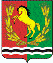 СОВЕТ ДЕПУТАТОВМУНИЦИПАЛЬНОГО ОБРАЗОВАНИЯ ЧКАЛОВСКИЙ СЕЛЬСОВЕТАСЕКЕЕВСКОГО РАЙОНА ОРЕНБУРГСКОЙ ОБЛАСТИтретьего созыва№ п/пНаименование имуществаНоменклатурный или инвентарный номерПервоначальная балансовая стоимостьОстаточная стоимостьГод постройки, год выпуска, Количество1МТЗ-82 ЭО- 2626 гос.номер НК 84090000000000841833330020101